My name is Xu Kaibo and I have a wide range of hobbies. I like to write calligraphy, read novels, watch anime and some e-sports competitions. My favorite place to go is Shanghai. I have had a lot of fun there and saw many things that we don’t have here, such as the highest top of Shanghai in China. This is also a wonderful feeling. Sometimes when I am free, I also choose to do some exercises to strengthen my body, such as playing football or playing badminton, which are very good for the body.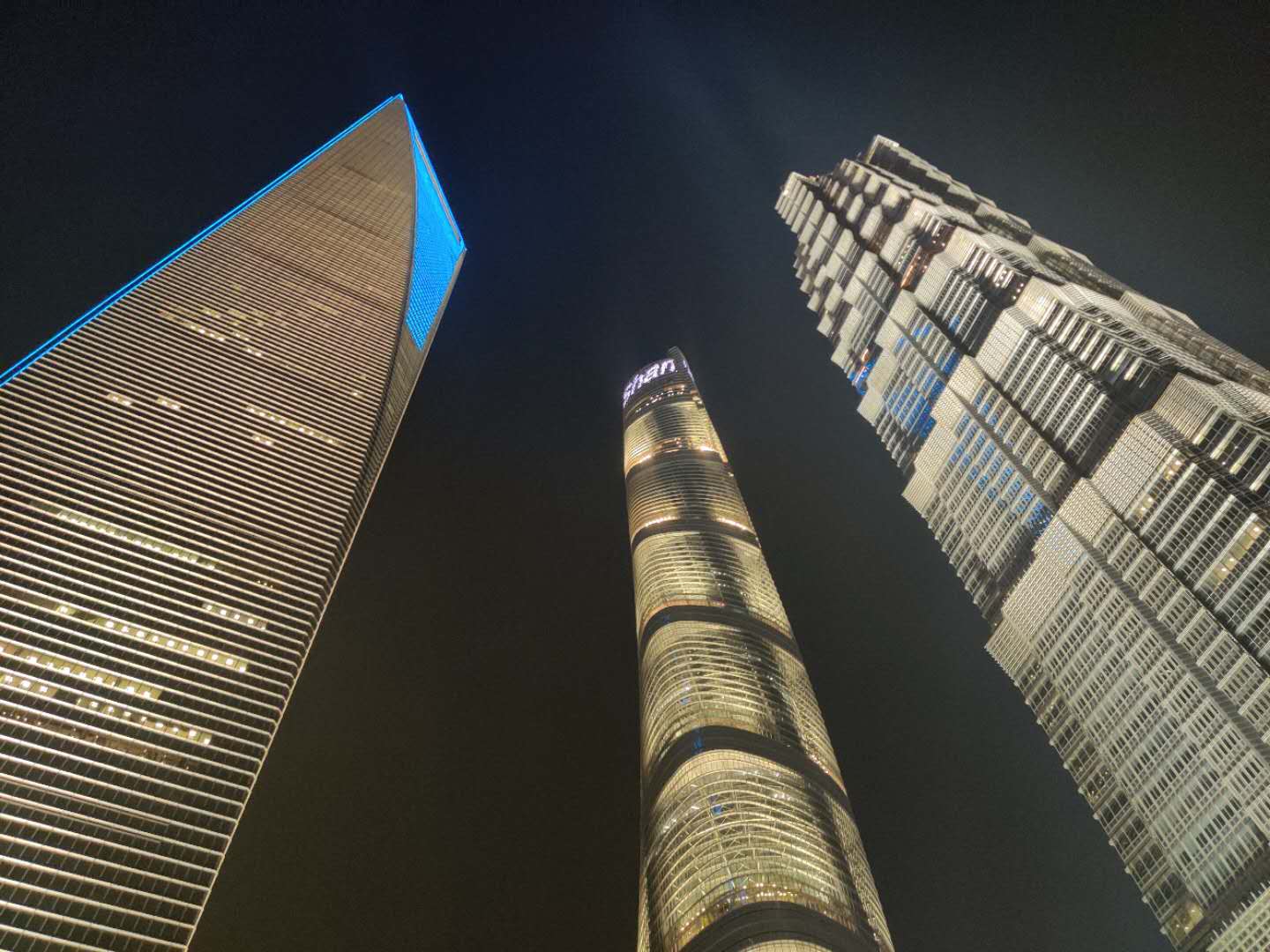 This is a photo I took in Shanghai.In high school, I took an IB course at Wuxi No. 1 High School. This course has cultivated a lot of our ability to take initiative. In school, I am the president of a cycling club, and I have organized many activities. I still remember our first activity, which was to ride along a lake, riding a total of more than 50 kilometers back and forth. I think such activities are also a great exercise for our physical fitness and organizing such activities has also greatly improved my organizational ability.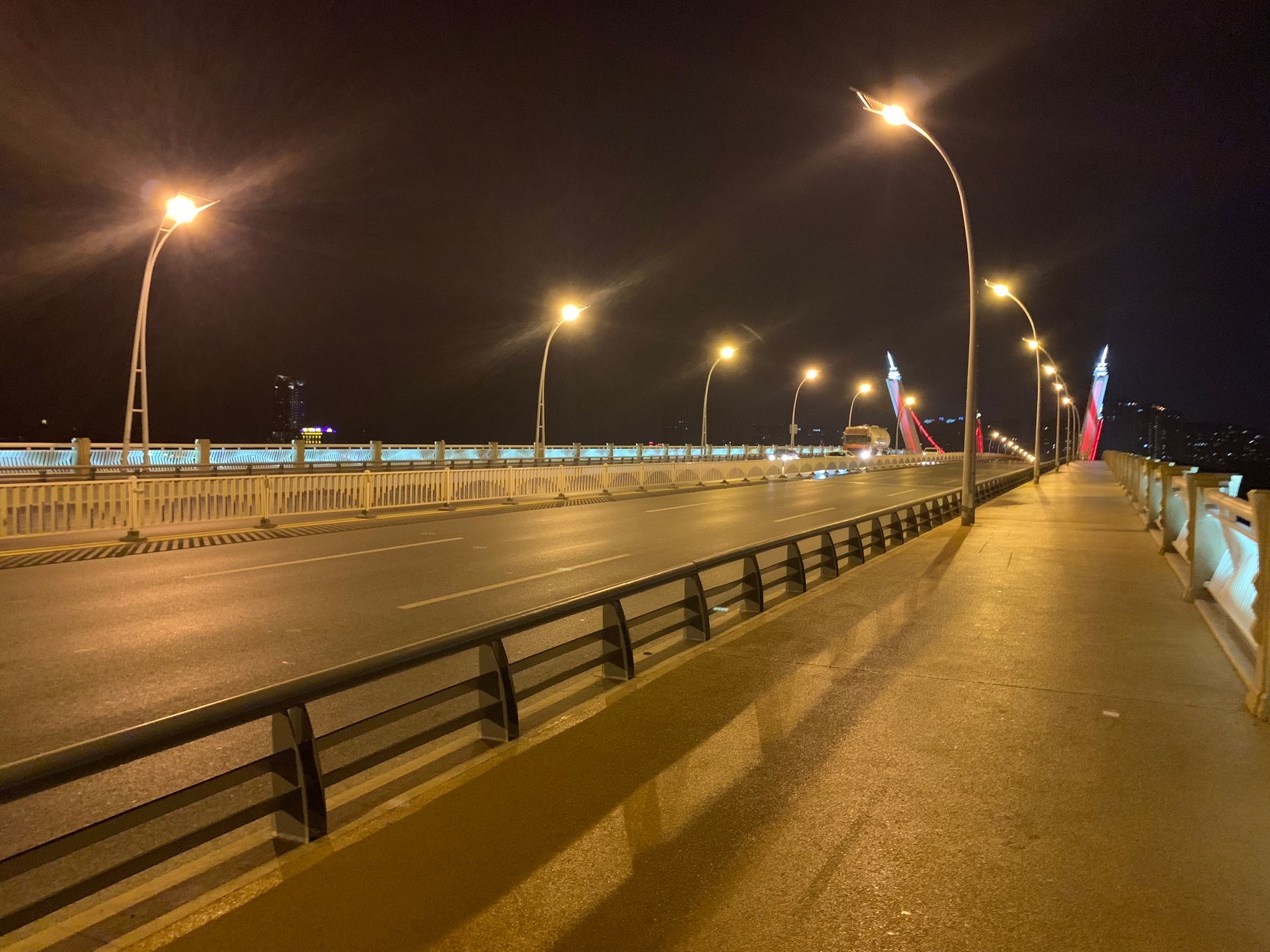 This is took on a bridge we rode in the past.I came to OSU because I think the academic atmosphere here is better. I prefer to study quietly and quietly in the library, which is also very efficient. OSU also has well-equipped facilities across the United States, such as a large gym and a variety of restaurants, as well as a large shopping center. Living in such a well-equipped university is also very comfortable. There is also a good sports atmosphere in OSU. I also want to watch a passionate football match in OSU.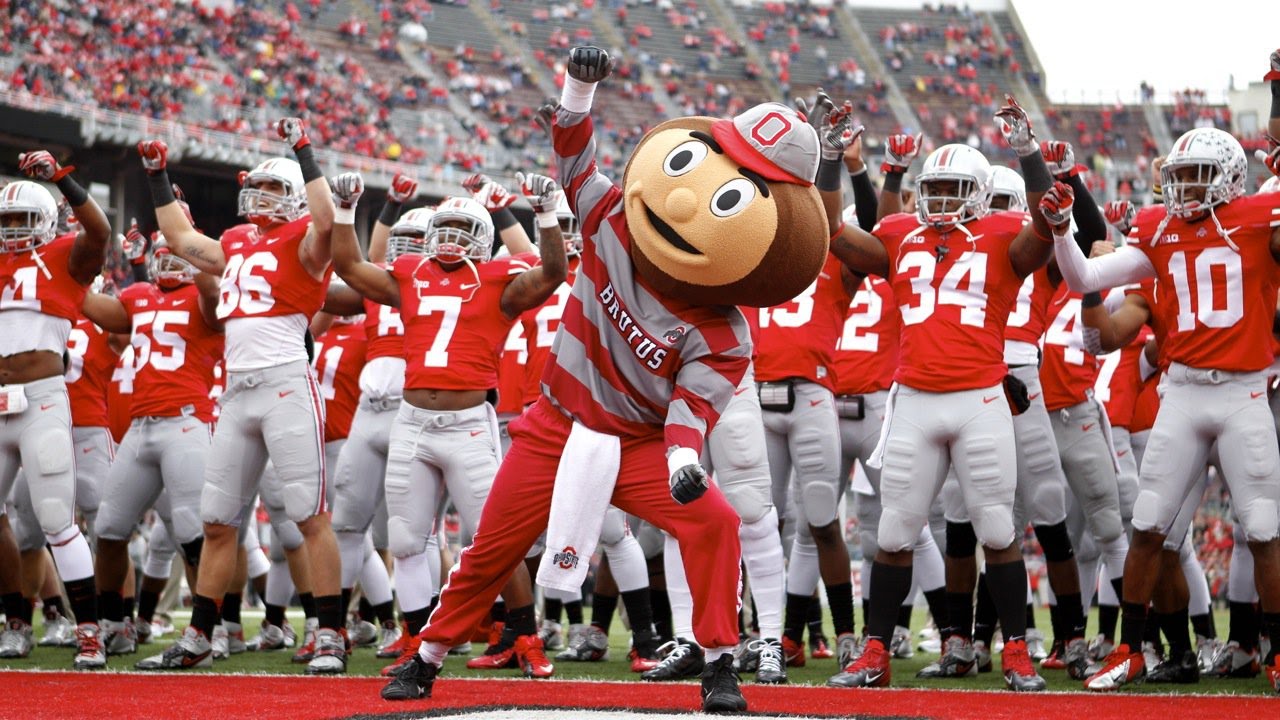 Photo source: https://ohiostatebuckeyes.com/booking-events-in-ohio-stadium/